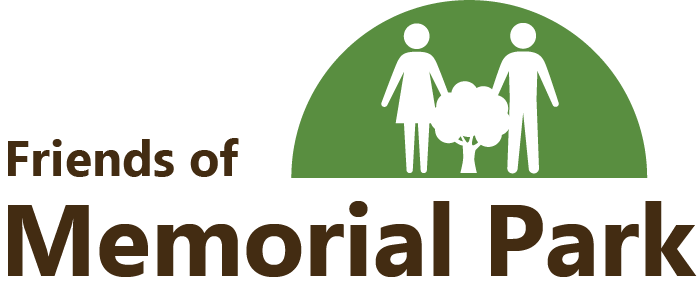 Friends of Memorial Park is a non-profit organization providing financial assistance to subsidize governmental funding.  Our goal is to promote public interest in Memorial Park’s historic, educational, cultural, recreational and natural assets. We are organized exclusively for charitable purposes to assist in sustaining Memorial Park as a community asset.  Our organization is dedicated to the process of making the Park a better place for you, your family and our community. Many business and community leaders are excited to help Memorial Park discover all of its potential. You can be a part of this excitement by showing your support with a donation. Monetary Donations can be given in the amount of your choice or by purchasing a membership.Annual Young Friends (18 under)	$5.00 		        	    Annual Individual 			$10.00						    Annual Family/Household 		$25.00		Lifetime 				$500.00	Business 				$100, $250, $500 Corporate 				$1,500, $2,500, $5,000 Becoming a member of Friends of Memorial Park allows you to make a tax-deductible donation as we are a non-profit 501c3 organization, Tax ID #82-0940304.  Receipts and memberships cards will be mailed.We would like to thank you for your consideration. If you have any questions please feel free to contact us by email at friendsofmemorialpark17@gmail.com.  Our website can be found at www.friendsofmemorialpark.com.Thank you, 
Friends of Memorial ParkBoard of DirectorsSummer Gibson	Kaylee Vanetta	Joyce Jester		Carla Guffey		Sonja ConleyLindsay Posey		Open Position		Rick Holder		Nancy DietzComplete the form below and return with your membership or one time donation to:Friends of Memorial Park5596 N County Road 550 EMooreland, IN 47360Name: 		____________________________	Amount Enclosed: ________________________Address:	____________________________				____________________________		Contact #: 	____________________________Email:		____________________________Membership Type: ________________________